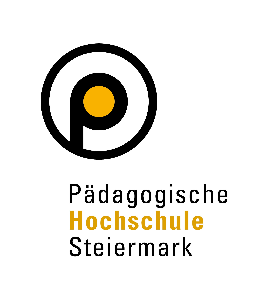 Kompetenzstelle für SCHiLF/SCHüLF am Institut für Educational Governance
A-8010 Graz, Ortweinplatz 1, Tel.: 0316/8067-6703   -   schilf-aps@phst.at / schilf-ahs@phst.atEinreichformular für das Schuljahr         SCHiLF       /       SCHüLF       /       SEB
Bei einer SCHüLFBezug zum Entwicklungsplan der Schule:        ja       /     nein Die Fortbildung dient der Schulentwicklung und unterstützt uns bei der Planung, Entwicklung und Umsetzung und Institutionalisierung vereinbarter Maßnahmen und Vorhaben an unserem Standort. Die Fortbildung ist aus dem Studienverzeichnis 2021/22, lfd. Nummer       Initiativantrag auf eine SCHiLF/SCHüLF*)Für eine Genehmigung sind folgende Angaben zwingend erforderlich:Grundsätzlich können Fortbildungen mit zu hohen Nebenkosten (Reisebewegungen, Nächtigungsgebühr, …) nicht genehmigt werden.Kriterien für die Anerkennung als SCHiLF/SCHüLF Bezug zum EntwicklungsplanDas Thema ist für das Berufsfeld Schule relevantQualifikation der VortragendenProfessionelle Durchführung (didaktisch-methodische Qualität)ZielorientierungNicht genehmigt werdenAngebote im Bereich der Pädagogik und Psychologie, die im Widerspruch zu anerkannten wissenschaftlichen Positionen stehen Schulart/en / Zielgruppe(n)
Teilnehmende SchulenSchulart/en / Zielgruppe(n)
Teilnehmende Schulen   AHS   VS   VS   MS   FIDS   FIDS   PTSEinreichende Schule     
Schulkennzahl     
SchulkennzahlGeplanter Veranstaltungsort
Schulkennzahl und/oder Adresse (PLZ, Ort, Straße)Geplanter Veranstaltungsort
Schulkennzahl und/oder Adresse (PLZ, Ort, Straße)Geplanter Veranstaltungsort
Schulkennzahl und/oder Adresse (PLZ, Ort, Straße)Geplanter Veranstaltungsort
Schulkennzahl und/oder Adresse (PLZ, Ort, Straße)PLZ, Ort, StraßePLZ, Ort, StraßePLZ, Ort, StraßePLZ, Ort, StraßePLZ, Ort, StraßeTitel der Lehr-
veranstaltungAnzahl der Einheiten
(1 E = 45 Min., lit. b, 4 E = 1 Halbtag)   E          /             HalbtageTeilnehmer/innen – Durchführung ab einer Mindestanzahl von 16Teilnehmer/innen – Durchführung ab einer Mindestanzahl von 16  gesamtes Kollegium = Anzahl TN:     TN laut angeschl. ListeName/n und SKZ der
teilnehmenden Schulen:Definierter Personenkreis:(z.B. Deutsch-Lehrer/innen, …)Ansprechpartner/in *)Ansprechpartner/in *)AdresseAdresseE-Mail / Telefon E-Mail / Telefon Vortragende/r 1 *)Vortragende/r 1 *)Vortragende/r 1 *)Vortragende/r 2 *)Vortragende/r 2 *)Vortragende/r 2 *)Vortragende/r 2 *)NameTelefonE-Mail 
Anzahl der Einheiten   E à 45 Min lit. b   E à 45 Min lit. bNameTelefonE-Mail 
Anzahl der EinheitenNameTelefonE-Mail 
Anzahl der Einheiten   E à 45 Min lit. b   E à 45 Min lit. bGeschätzte Reisekosten 
für VortragendeGeschätzte Reisekosten 
für VortragendeHinweis:  Der/die LBA haben Anspruch auf einen Beförderungszuschuss laut RGV i.d.g.F. Hinweis:  Der/die LBA haben Anspruch auf einen Beförderungszuschuss laut RGV i.d.g.F. Hinweis:  Der/die LBA haben Anspruch auf einen Beförderungszuschuss laut RGV i.d.g.F. Termin/eDatumBeginnEndeDistance LearningTermin/eTermin/eTermin/eInhalt3266 Zeichen freiZiel/e (erwartete Lernergebnisse und
erworbene Kompetenzen)Nach Abschluss der LV sind die Teilnehmerinnen und Teilnehmer in der LageNach Abschluss der LV sind die Teilnehmerinnen und Teilnehmer in der LageGeplanter Ablauf (didaktisch-methodisches Design)Geplanter Ablauf (didaktisch-methodisches Design)Anmerkungen*) Wichtige Hinweise 